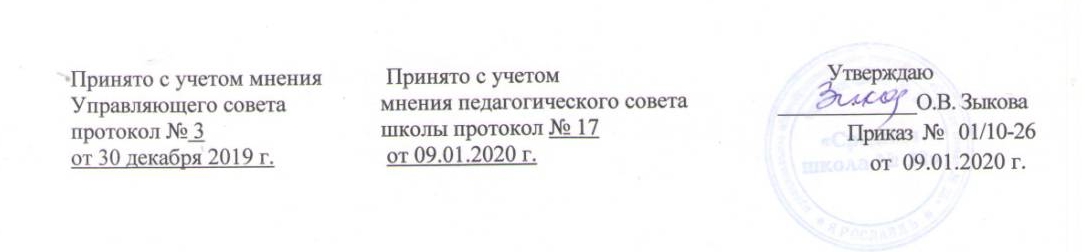 Положение о пропаганде и обучении навыкам здорового образа жизни, требованиям охраны труда обучающихсяОбщие положенияПоложение о пропаганде и обучении навыкам здорового образа жизни, требованиям охраны труда обучающихся (далее - Положение) в муниципальном общеобразовательном учреждении «Средняя школа №28» регулирует порядок организации и осуществления пропаганды и обучения навыкам здорового образа жизни, требованиям охраны труда обучающихся школе.Настоящее Положение разработано в соответствии с Федеральным законом Российской Федерации от 29.12.2012 № 273-ФЗ «Об образовании в Российской Федерации», Федеральным законом Российской Федерации от 21.11.2011 г. № 323- ФЗ «Об основах охраны здоровья граждан в Российской Федерации»Основные направления деятельностиВ соответствии с пунктом 1 статьей 41 Федерального закона Российской Федерации от 29.12.2012 № 273-ФЗ «Об образовании в Российской Федерации» охрана здоровья обучающихся включает в себя:организацию питания обучающихся;определение оптимальной учебной, вне учебной нагрузки, режима учебных занятий и продолжительности каникул;пропаганду и обучение навыкам здорового образа жизни, требованиям охраны      труда;организацию и создание условий для профилактики заболеваний, и оздоровления обучающихся, для занятия ими физической культурой и спортом;профилактику и запрещение курения, употребления алкогольных, слабоалкогольных напитков, пива, наркотических средств и психотропных веществ, их прекурсоров и аналогов и других одурманивающих веществ;обеспечение безопасности обучающихся во время пребывания в школе;профилактику несчастных случаев с обучающимися во время пребывания в школепроведение санитарно-противоэпидемических и профилактических мероприятий.В соответствии с пунктом 4 статьей 41 Федерального закона Российской Федерации от 29.12.2012 № 273-ФЗ «Об образовании в Российской Федерации» школа создаёт условия для охраны здоровья обучающихся, в том числе обеспечивает:наблюдение за состоянием здоровья обучающихся;	проведение санитарно-гигиенических, профилактических и оздоровительных мероприятий, обучение и воспитание в сфере охраны здоровья граждан в Российской Федерации;	соблюдение государственных санитарно-эпидемиологических правил и нормативов;	расследование и учет несчастных случаев с обучающимися во время пребывания в школе.В рамках организации пропаганды здорового образа жизни и обучения навыкам здорового образа жизни, требованиям охраны труда обучающихся в школе реализуются три основных направления деятельности: просветительское, образовательное, оздоровительное.Просветительское направление деятельности:Целью просветительского направления деятельности в школе является определение и оптимизация путей и условий для улучшения здоровья участников образовательного процесса.Задачи просветительского направления:повышение уровня информированности обучающихся по вопросам сохранения и укрепления здоровья посредством действующей информационно - пропагандистской и образовательной системы школы, привлечению обучающихся к активному отдыху, занятию физической культурой, туризмом и спортом;ориентирование обучающихся на выбор правильного жизненного пути, на здоровый образ жизни;повышение уровня знаний, обучающихся по вопросам сохранения и укрепления здоровья;способствование раскрытию потенциала личности обучающегося через научно- методическую, воспитательную работу;разработка и проведение профилактических и пропагандистских мероприятий, способствующих отказу от вредных привычек (курение, употребления алкогольных и слабоалкогольных напитков, пива, наркотических средств и психотропных веществ, их прекурсоров и аналогов и других одурманивающих веществ);создание эффективно функционирующей мобильной системы формирования здорового образа жизни, обеспечивающей воспитание профессионально - компетентной, социально-активной, нравственно-устойчивой, психически и физически здоровой личности.Средствами просветительского направления деятельности являются:информирование о преимуществе здорового образа жизни с использованием  специально разработанных раздаточных материалов;проведение встреч, бесед, тренингов, кинолекториев, воспитательных бесед;оформление информационных стендов о пользе здорового образа жизни;Образовательное направление деятельности:Целью образовательного направления деятельности является обучение практическим навыкам и умениям укрепления и поддержания здоровья обучающихся, педагогического коллектива и родителей (законных представителей).Образовательное направление деятельности реализуется через решение следующих задач:совершенствование здоровьесберегающих технологий обучения и воспитания;создание условий для охраны здоровья и полноценного питания обучающихся;совершенствование материально-технической базы физической культуры и спорта с целью оптимизации двигательной активности, как фактора сохранения и укрепления здоровья;формирование у обучающихся осознанной потребности в занятиях физическими упражнениями, приобщение их к занятиям физкультурой и спортом, практическому участию в работе спортивных секций, состязаниях и спортивно-массовых мероприятиях, а также в организации спортивных соревнований;организация и проведение образовательных мероприятий по развитию позитивного отношения к здоровому образу жизни;повышение здоровьесберегающей активности, эффективности учебной деятельности.Образовательное направление деятельности реализуется через:	занятия	физической	культурой,	охраны	труда	и	безопасности жизнедеятельности;занятия	в	объединениях	дополнительного	образования	спортивной направленности;разработку новых методов и форм обучения практическим навыкам и умениям в области здорового образа жизни;спортивные праздники и недели физической культуры и спорта.Оздоровительное направление деятельности:Целью оздоровительного направления деятельности является оздоровление обучающихся школы, формирование у них мотивации к здоровому образу жизни.Задачи оздоровительного направления:внедрение в систему вне учебной работы комплекса мероприятий, направленного на формирование и пропаганду здорового образа жизни среди обучающихся и учителей;снижение уровня заболеваемости школьников и педагогов;формирование позитивных субъективных отношений к здоровью и способам его укрепления;формирование знаний, умений и навыков здорового образа жизни;создание здоровьесберегающей среды, подкрепляющей мотивацию и поведение по сохранению здоровья.Оздоровительное направление деятельности реализуется через:проведение ежегодного мониторинга заболеваемости, физического развития и физической подготовленности обучающихся;создание	мониторинговой	базы	физического	развития	и	физической подготовленности обучающихся;внесение в общешкольный план оздоровительных мероприятий;проведение	санитарно	-	противоэпидемических	и	профилактических мероприятий;создание условий для занятий, обучающихся на спортивных площадках;участие	обучающихся	в	оздоровительных	и	спортивных	мероприятиях, проводимых в школе.Права, обязанности и ответственность участников образовательного процесса в рамках пропаганды и обучения навыкам здорового образа, требованиям охраны труда.При организации пропаганды и обучения навыкам здорового образа жизни, требованиям охраны труда обучающихся школа обеспечивает:создание необходимых условий для охраны и укрепления здоровья, организации родителями питания обучающихся;создание условий для занятия обучающимися физической культурой и спортом;создание безопасных условий обучения, воспитания обучающихся, в соответствии с установленными нормами, обеспечивающими жизнь и здоровье обучающихся;соблюдение прав и свобод обучающихся, родителей (законных представителей);пропаганду и обучение навыкам здорового образа жизни, требованиям охраны труда;организацию и создание условий для профилактики заболеваний, и оздоровления обучающихся, для занятия ими физической культурой и спортом;профилактику и запрещение курения, употребления алкогольных, слабоалкогольных напитков, пива, наркотических средств и психотропных веществ, их прекурсоров и аналогов и других одурманивающих веществ;безопасность обучающихся во время пребывания в школе.Обучающиеся обязаны:добросовестно осваивать образовательную программу, посещать учебные занятия;осуществлять подготовку к занятиям, выполнять задания, данные педагогами в рамках образовательной программы;выполнять правила внутреннего распорядка, требования локальных нормативных актов по вопросам организации пропаганды и обучения навыкам здорового образа жизни, охраны труда;заботиться о сохранении и об укреплении своего здоровья, стремиться к нравственному, духовному и физическому развитию и самосовершенствованию;соблюдать правила техники безопасности во время учебных занятий и мероприятий, проводимых во внеурочное время.